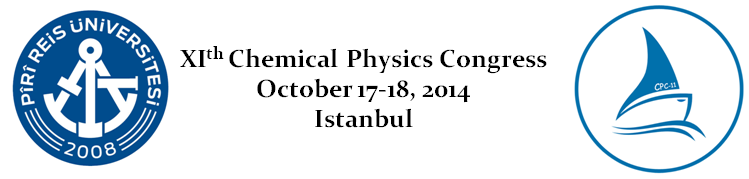 DOKTORA TEZİTEZ SUNUŞ FORMU…/…/…Fen Bilimleri Enstitüsü Müdürlüğüne,………………….. Anabilim Dalı, ……………………………… Programı öğrencisi ………… numaralı ………………………………… tarafından hazırlanan ………………………………………………………..  başlıklı doktora tezi, Fen Bilimleri Enstitüsü Yazım Kurallarına ugun olarak hazırlanmış olup ekte sunulmaktadır.Gereği için bilgilerinize saygılarımızla arz ederiz.Tez DanışmanıAdı soyadı: İmza:								ÖğrenciAdı Soyadı:Telefon:E-posta:İmza:PÎRÎ REİS  ÜNİVERSİTESİFEN BİLİMLERİ ENSTİTÜSÜ